Bishesh Dhakal    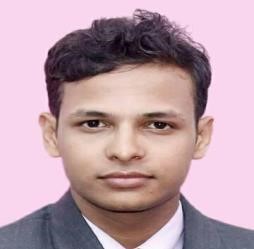 Lalitpur, Nepal    +9779845555758    Email: Bishesh.dhakal11@gmail.com  PERSONAL INFORMATION    Date of Birth     	: 19/01/1996   Nationality      	: Nepali   Language        	: English, Nepali Civil Sub-overseer instructor at Mahalaxmi School, Lubhu.Presented research works in 2nd international MoChWo Conference, International Conference on Earthquake Engineering and Post recovery disaster reconstruction planning.Research works entitled ‘Risk Assessment of Unreinforced brick masonry buildings at      	Bhaktapur, Nepal’ published in NEA Technical Journal 2018Completed multiple Online Courses on Coursera including Fundaments of GIS, quantitative research methodology, publishing scientific research papers.       Worked as a Researcher in Center for risk, recovery & Resilience (2017) OTHER QUALIFICATION & ACHIEVEMENTS      Recipient of Moti-Tamang Memorial Social Service Award, ST. Xavier’s School (2013)    Past Executive head and board member in many social organizations like Rotary Interact   Alumni Association of south Asia, Uniting Youths Nepal, Interact club of St. Xavier’s, Interact District Council: Nepal & Bhutan    Provided leadership training and motivational classes to various age groups, mainly youth. Special classes attended of Memory power technique, meditation courses of Art of Living  DECLARATION    I solemnly state that all the information provided above is correct best to my knowledge and belief.    ACADEMIC QUALIFICATION     	 School Leaving Certificate      	    	           : Shree Adarsha Secondary School, Birgunj    	 Intermediate    	   	   	    	    : ST. Xavier’s School, Jawalakhel     	 Bachelor in Civil Engineering   	    	    	    : Khwopa College of Engineering, Bhaktapur ACADEMICAL EXPERIENCES ACADEMICAL EXPERIENCES